ΥΠΟΔΕΙΓΜΑ Β: Υπεύθυνη Δήλωση περί αλήθειας και ακρίβειας στοιχείων βιογραφικού σημειώματοςΥΠΕΥΘΥΝΗ ΔΗΛΩΣΗ*(άρθρο 8 Ν. 1599/1986)Η ακρίβεια των στοιχείων που αναφέρονται σε αυτή τη δήλωση μπορεί να ελεγχθεί με βάση το αρχείο άλλων υπηρεσιών
(άρθρο 8 παρ. 4 Ν. 1599/1986).Με ατομική μου ευθύνη και γνωρίζοντας τις κυρώσεις(2) που προβλέπονται από τις διατάξεις της παρ. 6 του άρθρου 22 του Ν. 1599/1986, δηλώνω ότι:1. Τα στοιχεία του συνημμένου βιογραφικού μου σημειώματος είναι ακριβή και αληθή. 2. Γνωρίζω ότι, εάν από καταγγελία ή αυτεπάγγελτο έλεγχο ή από οποιονδήποτε έλεγχο των αποδεικτικών στοιχείων προκύψει οποιαδήποτε διαφορά με όσα δηλώνω στην υπεύθυνη δήλωση, τότε αποκλείομαι από τη διαδικασία αξιολόγησης συνεργατών/έκτακτου προσωπικού (στο πλαίσιο της εν λόγω πρόσκλησης) και θα έχω τις προβλεπόμενες από τις διατάξεις του Ν. 1599/1986 ποινικές κυρώσεις3. Έχω ενημερωθεί για την επεξεργασία των προσωπικών μου δεδομένων σύμφωνα με τους όρους της με αρ. πρωτ. ……………… πρόσκλησης εκδήλωσης ενδιαφέροντος του ΙΝΣΕΤΕ καθώς και για την πολιτική προστασίας προσωπικών δεδομένων του ΙΝΣΕΤΕ και για τα δικαιώματά μου και συναινώ στην επεξεργασία τους.Ημ/νία:Υπογραφή:(1)	Αναγράφεται ολογράφως.(2)	«Όποιος εν γνώσει του δηλώνει ψευδή γεγονότα ή αρνείται ή αποκρύπτει τα αληθινά με έγγραφη υπεύθυνη δήλωση του άρθρου 8 τιμωρείται με φυλάκιση τουλάχιστον τριών μηνών. Εάν ο υπαίτιος αυτών των πράξεων σκόπευε να προσπορίσει στον εαυτόν του ή σε άλλον περιουσιακό όφελος βλάπτοντας τρίτον ή σκόπευε να βλάψει άλλον, τιμωρείται με κάθειρξη μέχρι 10 ετών».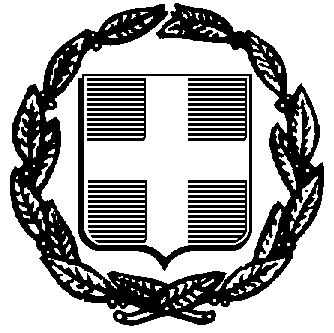 ΠΡΟΣ:ΙΝΣΤΙΤΟΥΤΟ ΣΕΤΕ ( ΙΝΣΕΤΕ )ΙΝΣΤΙΤΟΥΤΟ ΣΕΤΕ ( ΙΝΣΕΤΕ )ΙΝΣΤΙΤΟΥΤΟ ΣΕΤΕ ( ΙΝΣΕΤΕ )ΙΝΣΤΙΤΟΥΤΟ ΣΕΤΕ ( ΙΝΣΕΤΕ )ΙΝΣΤΙΤΟΥΤΟ ΣΕΤΕ ( ΙΝΣΕΤΕ )ΙΝΣΤΙΤΟΥΤΟ ΣΕΤΕ ( ΙΝΣΕΤΕ )ΙΝΣΤΙΤΟΥΤΟ ΣΕΤΕ ( ΙΝΣΕΤΕ )ΙΝΣΤΙΤΟΥΤΟ ΣΕΤΕ ( ΙΝΣΕΤΕ )ΙΝΣΤΙΤΟΥΤΟ ΣΕΤΕ ( ΙΝΣΕΤΕ )ΙΝΣΤΙΤΟΥΤΟ ΣΕΤΕ ( ΙΝΣΕΤΕ )ΙΝΣΤΙΤΟΥΤΟ ΣΕΤΕ ( ΙΝΣΕΤΕ )ΙΝΣΤΙΤΟΥΤΟ ΣΕΤΕ ( ΙΝΣΕΤΕ )ΙΝΣΤΙΤΟΥΤΟ ΣΕΤΕ ( ΙΝΣΕΤΕ )ΙΝΣΤΙΤΟΥΤΟ ΣΕΤΕ ( ΙΝΣΕΤΕ )Ο – Η Όνομα:Επώνυμο:Επώνυμο:Επώνυμο:Όνομα και Επώνυμο Πατέρα: Όνομα και Επώνυμο Πατέρα: Όνομα και Επώνυμο Πατέρα: Όνομα και Επώνυμο Πατέρα: Όνομα και Επώνυμο Μητέρας:Όνομα και Επώνυμο Μητέρας:Όνομα και Επώνυμο Μητέρας:Όνομα και Επώνυμο Μητέρας:Ημερομηνία Γέννησης(1): Ημερομηνία Γέννησης(1): Ημερομηνία Γέννησης(1): Ημερομηνία Γέννησης(1): Τόπος Γέννησης:Τόπος Γέννησης:Τόπος Γέννησης:Τόπος Γέννησης:Αριθμός Δελτίου Ταυτότητας:Αριθμός Δελτίου Ταυτότητας:Αριθμός Δελτίου Ταυτότητας:Αριθμός Δελτίου Ταυτότητας:Τηλ.:Τηλ.:Τόπος Κατοικίας:Τόπος Κατοικίας:Οδός:Αριθ.:ΤΚ:Αρ. Τηλεομοιοτύπου (Fax):Αρ. Τηλεομοιοτύπου (Fax):Αρ. Τηλεομοιοτύπου (Fax):Δ/νση Ηλεκτρον. Ταχυδρομείου(e- mail):Δ/νση Ηλεκτρον. Ταχυδρομείου(e- mail):